Local Equine Therapy Program seeks Licensed Equine Specialist in Mental Health and Learning  Courageous Connections brings humans and horses together to empower participants with physical, cognitive and emotional challenges towards achieving their individual goals. We are looking for experienced, PATH Certified Instructors to join our growing organization.  Position Title: 	Equine Specialist in Mental Health and Learning (ESMHL)Days / Hours: 		Negotiable Hours:			5-25 hours per week or as negotiated Classification: 	Part Time / Exempt Reports to: 		Executive Director and/or Board of Directors Wages:		$25 per hour This position is responsible for providing Equine Assisted Learning (EAL) and/or Equine Assisted Psychotherapy (EAP) classes according to PATH standards, with the utmost attention given to safety. Paid orientation is provided for all instructors.Responsibilities include but are not limited to: Ensure that CC delivers safe, effective and respectful equine assisted services, meeting the needs and individual goals of program participants.  Promote all aspects of Courageous Connections programming. Review all participant documentation to gain an understanding of life goals, medical conditions, and to assure that all waivers and photo releases are signed. Ensure relevant data entry and file management of participant documentation and updates.   This includes but is not limited to: Participant Goals and Objectives and End-of-Session Assessments.Maintain current PATH Licensure requirements. For additional insights and information about our programs we encourage you to visit www.courageous-connections.org.  You can also get to know us via Facebook at www.facebook.com/courageousconnections/For more information or to apply for this position, please call 425 260-7340.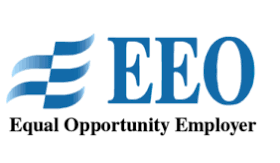 